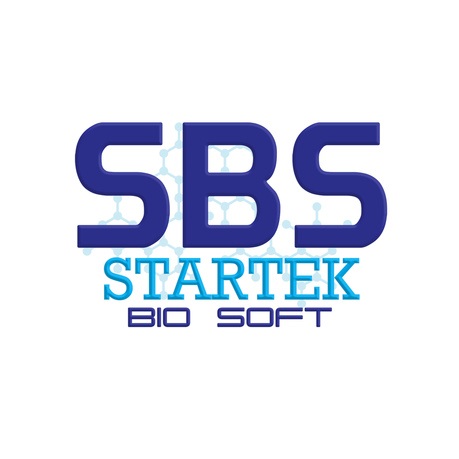 浮水印背景約佔1/2(請置於中間位置 不要超出字體內容)Startek 公司logo 如右供參考: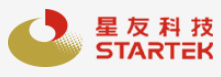 若能有設計相關性更佳 但不用刻意勉強繪製